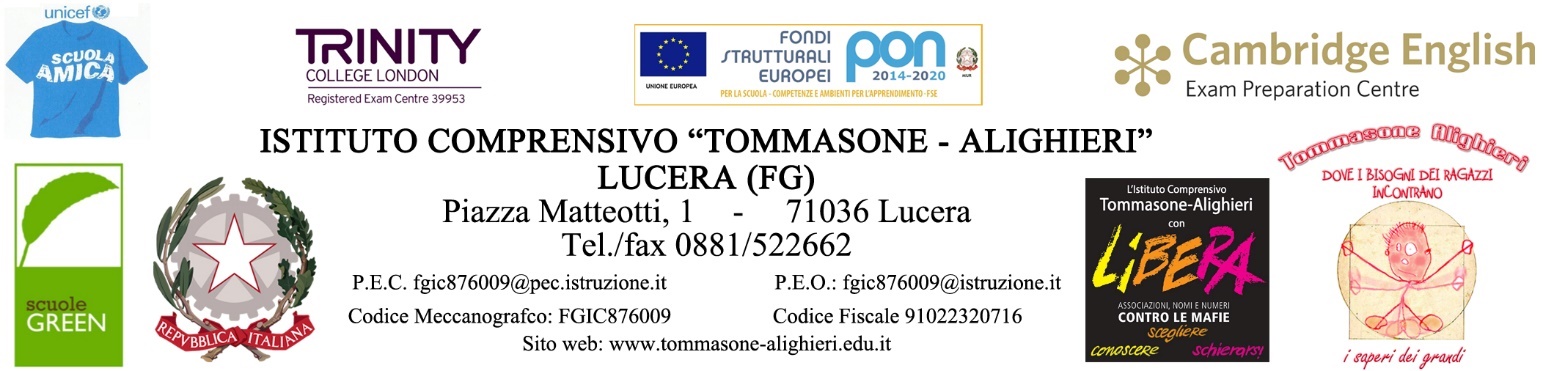 REGISTRO DEI VISITATORI AMMESSIa.s. 2021-2022Il presente registro è predisposto per l’implementazione dei protocolli anti-contagio ai sensi dell’art.1 n.7 lettera d) del DPCM 11 marzo 2020.I dati registrati fanno riferimento ai soggetti esterni che hanno accesso ai locali della scuola. A tutti i soggetti è rilevata la temperatura che è annotata solo nei casi in cui dovesse risultare superiore a 37,5° per documentare le ragioni che ne hanno impedito l’accesso.Qualsiasi dato personale raccolto sul presente registro, sarà conservato dal Titolare del Trattamento fino al termine dello stato di emergenza decretato a livello nazionale o locale in conseguenza della diffusione del COVID-19. Una volta cessato lo stato di emergenza, qualsiasi dato personale conservato sul presente registro sarà cancellato.Istituto Comprensivo “Tommasone-Alighieri” - Piazza Matteotti 1 - 71036 Lucera (Fg)  
codice fiscale 91022320716		telefono 0881.522662		 fax 0881.522662			 eMail fgic876009@istruzione.it
Contiene le registrazioni dal ___/___/________ al ___/___/________Visitatori del:		Giorno ____	 Mese _________	Anno ________Nome e cognomeOrario ingressoOrario uscitaMotivo della presenza a scuolaLuogo di residenzaContattotelefonicoOperatore della Scuola (firma)___:______:______:______:______:______:______:______:______:______:______:______:______:______:______:______:______:______:______:______:______:______:______:______:______:______:______:______:___